Указ Президента Садыра Жапарова «О духовно-нравственном развитии и физическом воспитании личности»Президент Кыргызской Республики Садыр Жапаров подписал Указ «О духовно-нравственном развитии и физическом воспитании личности».Так, в целях поддержки важнейшего направления внутренней политики — воспитание граждан через усвоение ими высоких моральных норм, традиций, традиционных семейных и общественных ценностей, здорового образа жизни, приобщение к системе общих человеческих ценностей, отражающих богатство, своеобразие и единство культур народов Кыргызстана, постановляется:Рекомендовать Правительству Кыргызской Республики:— с широким участием общественности, деятелей культуры, науки и образования, всех заинтересованных сторон до 1 июня 2021 года разработать и внести Концепцию о духовно-нравственном развитии и физическом воспитании личности (далее — Концепция);— пересмотреть все действующие нормативные правовые, концептуальные, программные документы в этой сфере на предмет их инвентаризации и приведения в соответствие с разрабатываемой Концепцией;—  при разработке Концепции учесть следующие принципы:         приоритет духовно-нравственных мотивов жизненного поведения над материальными интересами;приоритет общественных и государственных интересов над индивидуальными и их непротивопоставление;приоритет принципа справедливости в решениях, действиях органов государственной власти и органов местного самоуправления, их должностных лиц;престижность и ценность статуса воспитателей, учителей, врачей и военнослужащих как основы государства и общества;патриотичность, доблесть, любовь и служение народу и Отечеству всей государственной и муниципальной службы;— для повышения уровня доверия народа к государственным органам, органам местного самоуправления, их должностным лицам выработать новые требования к государственной и муниципальной службе с тем, чтобы:         государственные и муниципальные служащие служили примером в соблюдении Конституции и законов, добросовестного исполнения должностных и служебных обязанностей, в общественной деятельности и в быту, прислушивались к народу и выражали их мнения и требования;подготовка и отбор для замещения должностей государственной и муниципальной службы осуществлялись из числа наиболее квалифицированных, высоконравственных и обладающих безупречной репутацией лиц.Государственным органам культуры, образования, науки и спорта:— обеспечить соответствие воспитания в системе образования традиционным культурным, духовно-нравственным и семейным ценностям, условия для физического, психического, социального, духовно-нравственного развития граждан, в первую очередь, детей, в том числе детей, находящихся в трудной жизненной ситуации;— пересмотреть образовательные учебные стандарты и ввести предметы по этическому, эстетическому и физическому воспитанию и образованию учащихся и студентов учебных заведений;— создать максимально благоприятные условия для выявления и развития творческих способностей каждого, воспитания в нем трудолюбия и высоких нравственных принципов, формирования навыков самообразования и самореализации личности;— формировать у детей и молодежи целостного миропонимания и современного научного мировоззрения, трудовой мотивации, активной жизненной и профессиональной позиции, бережного отношения к природе;— привлекать в систему образования талантливых педагогических и научных работников, специалистов, способных на высоком уровне осуществлять учебный процесс;— повысить гражданско-патриотическое воспитание подрастающего поколения средствами физической культуры и спорта;— обеспечить равные возможности для занятий граждан физической культурой и спортом, в том числе инвалидов и лиц с ограниченными возможностями здоровья.Органам местного самоуправления:— принять соответствующие меры по реализации государственной политики в области духовно-нравственного развития, патриотического и физического воспитания;— организовывать и проводить на постоянной основе мероприятия, направленные на духовно-нравственное развитие и физическое воспитание населения соответствующей территории.Средствам массовой информации:— пропагандировать ценности традиционного общества, идеалы семьи, здорового образа жизни, любви к Отечеству и служения народу;— продвигать позитивный образ страны на международном уровне. Жарлык Указ 1.pdf (*.pdf, 2.34 mb)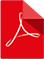 29 января 2021